SNAKE RIVER WESTERN SHOOTING SOCIETY2022 – WEEKEND SHOOT SCORESNewest to OldestNOVEMBER 11, 2022OCTOBER 25, 2022aaaaaaOCTOBER 11, 2022SEPTEMBER 25, 2022dddddddddeeeeeeeAUGUST 27, 2022JULY 23, 2022JUNE 25, 2022JUNE 11, 2022MAY14, 2022APRIL 23, 2022APRIL 9, 2022MARCH 26, 2022MARCH 12, 2022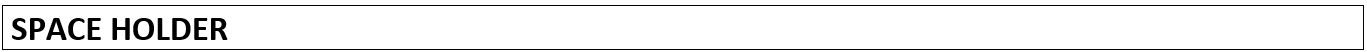 